BREEDING CONTRACTSTALLION_____________________Fine Winter Prince__________________  REG#_______A-51689____________
MARE TO BE BRED______________________________________________________________________________COLOR_____________________________________________BREED_____________________________________REG#_____________________HEIGHT IN HANDS________MAIDEN?__Yes__No__FOAL AT SIDE?__Yes__No__LIVE COVER___SHIPPED COOLED SEMEN___ (check one)**Please note, mares that are not halter broke will not be accepted for live cover breeding.**STUD FEE: Total breeding fee of ____$400.00____Live Foal Guarantee (1/1/2021)
BOOKING FEE: $100 (included in the stud fee, non-refundable) paid on ________________________COLLECTION/SHIPPING: Flat rate $330.  (Stud fee and first collection/shipping fee must be paid in full prior to collection.)  There are no hidden fees, subsequent collections and shipping are the same flat rate.BOARD: Cost of board is $10 per day dry/$12 per day wet. Mares will be fed high quality grass hay (may contain some alfalfa) and have fresh water at all times.  All board fees are due and payable in full at time of mare's departure. Any mare boarded for an extended period of time, boarding charges will be due and payable on the 1st of each month. Any board account not paid within 30 days will be subject to a 1.5% per month service fee. In the event it is not paid in 90 days, Valkyrie Equine, LLC may retain possession of mare and/or foal and take whatever measures needed to recover unpaid balance and added charges until account is paid in full.

LIABILITY: All reasonable efforts will be made to provide visiting mares and foals with proper care to insure their health and safety.  However, stallion owners, or their representatives shall not be held liable for any accident, injury, disease or death to the mare, foal to be born, or foal currently at her side.

LIVE FOAL GUARANTEE (APPLIES TO BOTH LIVE COVER AND AI): A live foal is defined as a foal that stands and nurses.  If the mare should abort the fetus, fail to conceive, or lose the foal within 48 hours of birth, (a veterinary certificate is required within 14 days), the mare owner is entitled to a free return to the stallion exclusive of any expenses (e.g. board fees if live cover or shipping/collection fees if AI) save the actual stud fee.  From the date of this contract, the mare owner has two consecutive seasons in which to exercise the LFG option. This option is non-transferable and subject to the availability of the stallion.Pre-paid stud fees become non-refundable on July 31st (or 30 days if bred late-season) following the date of this contract, should no mare be bred. Stud fees will be honored the following season and/or subtracted from the following season’s stud fee should it increase.  
AVAILABILITY OF STALLION: Valkyrie Equine, LLC endeavors to accommodate the breeding schedule of the mare owner, but cannot guarantee the availability of Fine Winter Prince on a specific day, due to the demand for stallion services and the show season.  We will, however, do our best to make him available with enough notice.

OUTSIDE MARES: Mares from within the state of Idaho must be fully vaccinated.  Mares from outside of Idaho must also have a veterinary health certificate and negative Coggins.  Horses will not be allowed on the farm unless they have fulfilled these requirements.  We request that you deworm your mare before bringing her to be bred, in order to keep our parasite load to a minimum.LIVE COVER BALANCE DUE: Please note, account must be paid IN FULL prior to the mare leaving Valkyrie Equine, LLC.  Board will continue to accrue until payment is received.Remaining stud fee: $____________ + _____ days board at $______/day = TOTAL: ______________________ Paid in full on: __________________AI BALANCE DUE: Please note, account must be paid IN FULL before semen is shipped. Remaining stud fee: $____________ Paid in full on: _____________________$330 (1ST) collection & shipping, paid in full on: ____________________$330 (2nd) collection & shipping, paid in full on: ____________________$330 (3rd) collection & shipping, paid in full on: ____________________I have read, understand, and agree to the above:Stallion Owner Signature______________________________________________________Date_______________
Mare Owner Signature___________________________________________________Date____________________
Address_______________________________________________________________________________________City_____________________________________________State____________Zip Code______________________Email___________________________________Telephone_____________________________________________We accept payment via PayPal/Venmo (please use friends and family option), checks (dishonored checks incur a $25 charge), or credit card (+6%).  Valkyrie Equine, LLCDan & Marjaliisa Waugh3249 W Highway 52Emmett, ID 83617valkyrieequine@gmail.comwww.valkyrieequine.com208-477-4609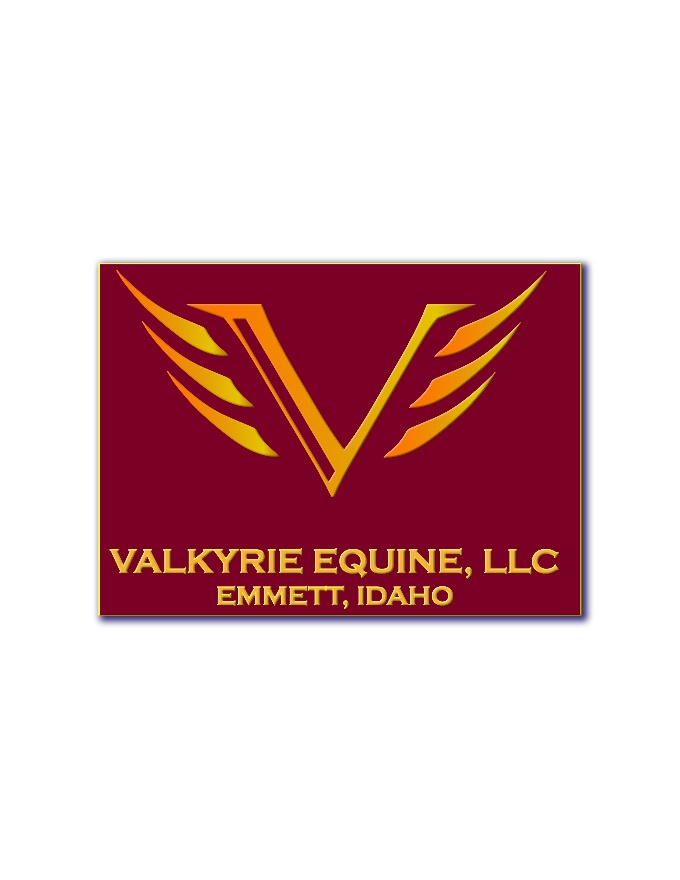 